Информация о работе творческой мастерской «Дизайнеры Планеты»Ребята, Планета в ваших руках!"Детский эколого- биологический центр" города Каменск-Шахтинского приглашает всех желающих от 5 до 18 лет принять участие в работе творческой мастерской «Дизайнеры Планеты».Сегодная вся планета Земля  в твоих руках: отобрази в своей творческой работе Землю , кокой бы ты хотел её видеть. Пусть это будет  рисунок, аппликация или поделка неважно, укрась планету, наполни её жизнью, добром и красотой! - стань участником сообщества http://vk.com/club182679497, где будет размещена дополнительная информация о проведении творческой мастерской
- срок проведения мероприятия с 06.07- 08.07.2020г.
- размести фото творческой работы  на своей странице ВК                                                                с хештегом  #дизайнерыкаменск                                                                                                                         - не забудь добавить информацию о себе: участник Ф.И., возраст, название 
Лучшие работы с наибольшим количеством лайков и по  мнению организаторов будут отмечены дипломами.Ждём ваших шедевров! Желаем Удачи!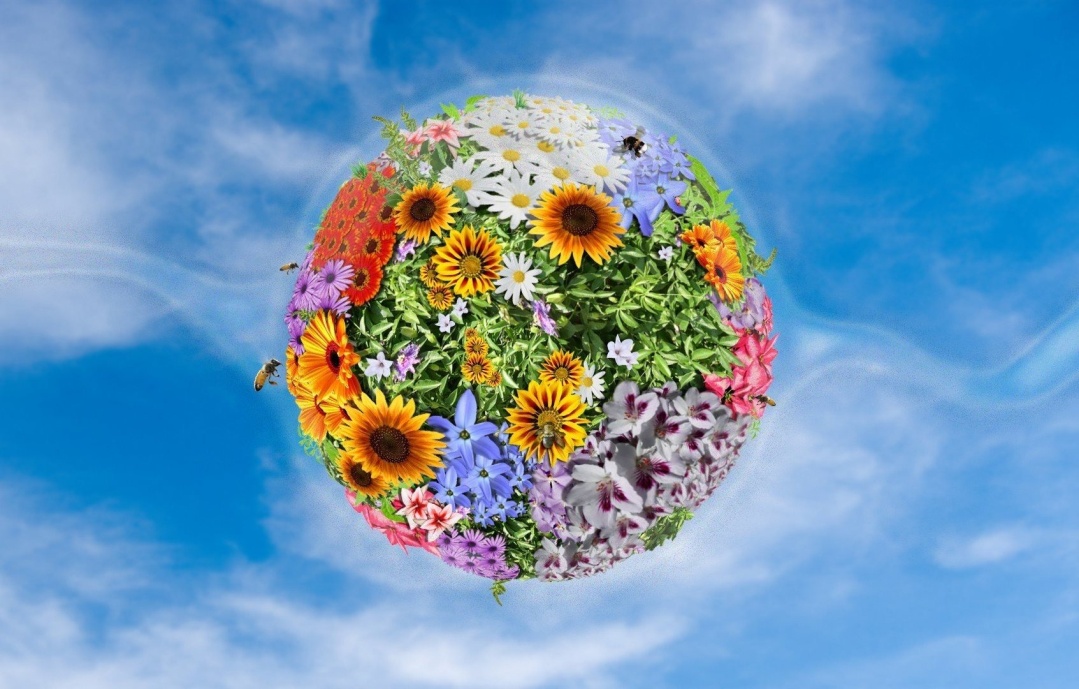 